 Titel:  Erfüllen Sie die notwendigen Voraussetzungen um ein Entrepreneur zu sein?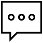 Erläuterung: Welche Fähigkeiten benötigt man um ein Entrepreneur zu sein? Mithilfe dieser Übung und des Quizzes “Bin ich ein Entrepreneur?” können Sie es herausfinden. Sie kann zusammen mit Übungen zum Thema „Eigenschaften von Entrepreneuren“ angewendet werden.  Schlüsselkompetenzen: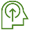 Wissen über persönliche Fähigkeiten zu erlangen Erwartetes Ergebnis: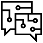 Die Studierenden erkennen die unternehmerischen Fähigkeiten, die sie besitzen, sowie Eigenschaften die sie benötigen, um sich zu Entrepreneuren weiterentwickeln zu können.   Schlüsselwörter: 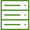 Entrepreneur; Fähigkeiten.Ziel des Kurses: Identifikation von Fähigkeiten, die man als Entrepreneur benötigt.Theoretischer Teil – Erläuterung des Inhaltes:Als Entrepreneur muss man über verschiedene Fähigkeiten verfügen. Im Handout befindet sich ein Quiz mit 10 Fragen, mit denen die Studierenden herausfinden können, ob sie die notwendigen Fähigkeiten eines Entrepreneurs besitzen.  1. Der/Die LehrerIn/TrainerIn fängt an, indem er/sie den StudentInnen drei allgemeine mündliche Fragen stellt:	- Glauben Sie, dass Sie notwendigen Voraussetzungen erfüllen, um ein Entrepreneur zu sein?	-  Falls ja, welche dafür relevanten Eigenschaften besitzen sie?	- Falls nein, warum nicht?2. Der/Die LehrerIn/TrainerIn teilt Kopien des Tests “Bin ich ein Entrepreneur?” aus und gibt den Gruppen genügend Zeit, um den Test auszufüllen. 3. Im Anschluss daran zeigt der/die LehrerIn/TrainerIn den Studierenden das Raster, auf dem die Punkte für jede Frage des Tests aufscheinen. Die Studierenden sollen nun ihre Antworten (oder jene ihres Partners) zuordnen, um ihre Gesamtpunkteanzahl zu ermitteln. 4. Danach werden die einzelnen Kategorien vom/von der LehrerIn/TrainerIn den Studierenden gezeigt, in denen sie gemäß ihrer Punktezahl eingeordnet werden. Jede/r StudentIn/Trainee soll sich die Beschreibung seiner/ihrer Gruppe durchlesen. Im Anschluss soll ihnen die Möglichkeit zur Diskussion der Ergebnisse gegeben werden und folgende Fragen beantwortet werden: Was können sie von den anderen lernen? Welche Ideen können sie teilen? Wie können sie ihre Fähigkeiten in den verschiedenen Bereichen verbessern? Referenzen:https://www.frbatlanta.org/-/media/documents/education/lessons-and-activities/bell-ringer/characteristics-of-the-entrepreneur-four-corners-activity.pdfLinks:https://www.wesst.org/business-resources/entrepreneur-quiz